   The Woodlands High School PTO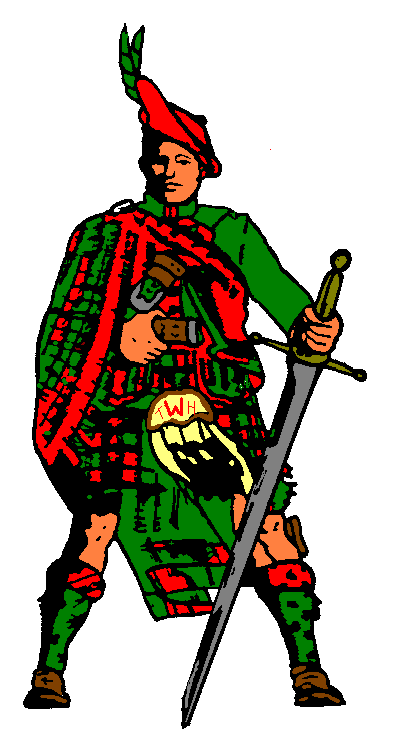 , The Woodlands,   77381Dear Highlander Sponsor:Graduation Highlanders is an all-night lock-in celebration for the graduating seniors at The Woodlands High School sponsored by the PTO. This year marks the 29th year of this event. This event is held the night of graduation which this year will be May 31, 2016.Historically, graduation and prom can be the deadliest for teens. The goal of this event is to provide a substance-free and safe place for the students to celebrate their accomplishments. Once students arrive, they are required to stay the night to keep them safe and off the streets. Historically, we have had approximately 80% of the senior class participate! The event is held at Main Event where the students can play all the usual Main Event games during the evening including bowling, laser tag, billiards, and we also provide a casino, Mr. Jeopardy, money machines, caricature artists and more. There are many prizes they can win and we hope they will have a great time celebrating in a safe environment with friends.  Over 120 parents volunteer to run this event for the PTO.Although we do charge an entrance fee for this event, we need your support to help offset the cost of this event for the seniors. Your generous donation can help provide more activities and prizes for the students at the event (as well as cover the admission for those unable to pay). We will recognize all of our sponsors in a brochure handed out at graduation to all those in attendance. Since our senior class is over 900 strong, your business name will reach many potential customers as most students will have at least 2 supporters in attendance (i.e. a potential of over 2,700 in attendance at graduation).  In addition, all of our sponsors will be recognized on the Graduation Highlanders webpage at www.twhsgrad.org. Donations are made to TWHS PTO which is a tax-exempt organization under IRC Section 501(c)(3). The giving levels are included on the attached pledge form.We hope you will consider making a difference in our community by contributing to this event. If you have any questions, you can contact me at seeligs@comcast.net or 713-444-8378 for more information. Thank you for your consideration and support.Sincerely,Sally SeeligSally SeeligGraduation Highlander Chair, TWHS PTOGraduation Highlanders Pledge FormYes! I will support Graduation Highlanders.Name as it will appear in sponsorship listings:Contact Name: 	 Phone Number: 	Address: 		City: 	 State: 	 Zip: 	Phone: 	 Fax: 		Email: 			Authorized Signature:		 Date: 	Level of Support:*	 Platinum $1,000 and up	8.5" x 5.5" ad in brochure* handed out at TWHS Graduation and listing on webpage including a website link 	 Gold $500 - $999	  4.25" x 5.5" ad in brochure* handed out at TWHS Graduation and listing on webpage with logo 	 Silver $250 - $499	4.25" x 2.75" ad in brochure* handed out at TWHS Graduation and listing on webpage with logo	 Bronze $100 - $249	Name listed in brochure handed out at TWHS Graduation and name listed on webpage  Payment:	 Enclosed is a check payable to TWHS PTO in the amount of $	The Woodlands High School PTO is a IRC Section 501(c)(3) tax-exempt organization.Remittance Address: Please send this form with payment to:TWHS PTO, Attention: Operation Graduation, , The Woodlands, TX 77381For more information, please contact Sally Seelig at seeligs@comcast.net or 713-444-8378 or visit our website at www.twhsgrad.org Thank you for your support!* Ad graphics must be received no later than May 9th to be included in the brochure at graduation.